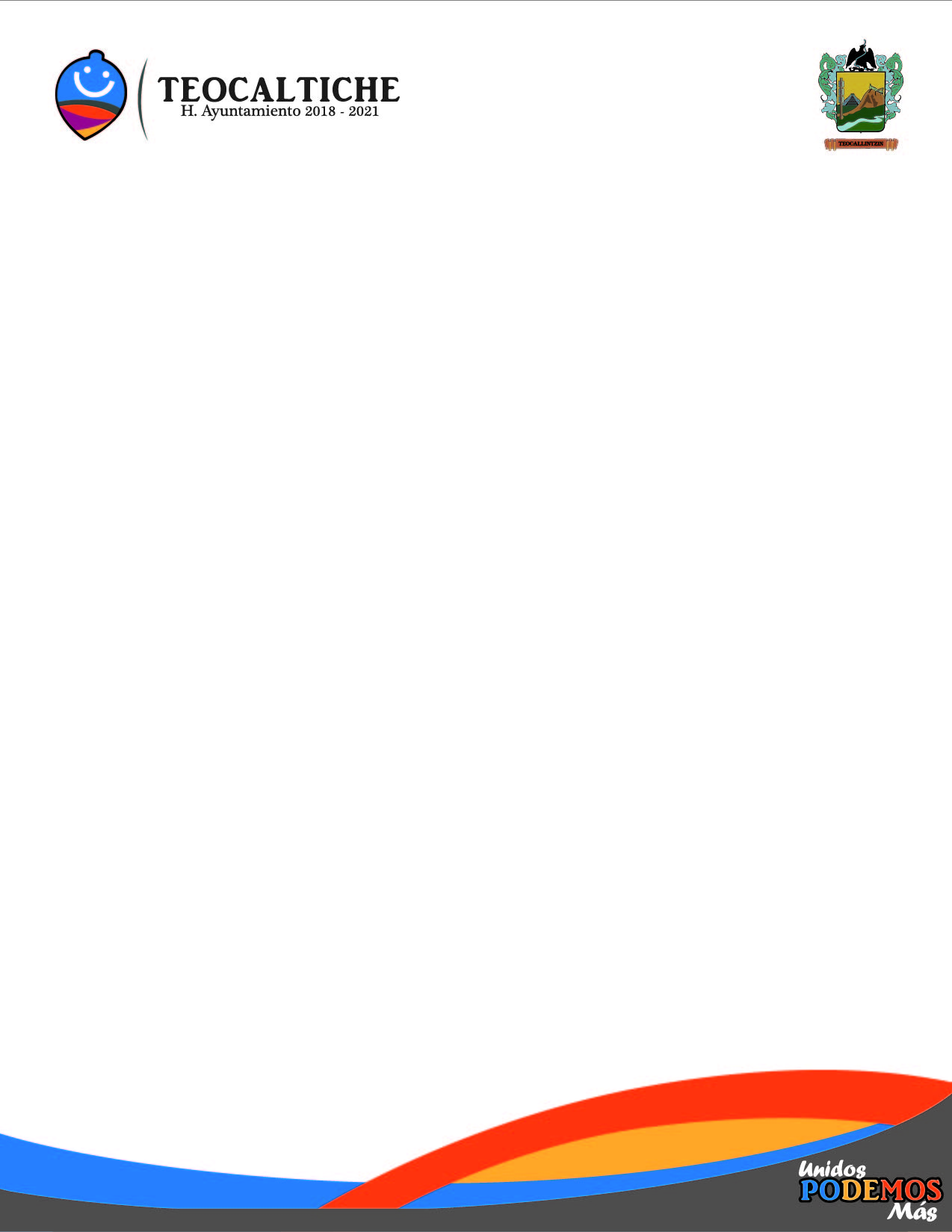  ACUMULADO DE GASTOS  AL MOMENTO PARA ATENDER COVID-19 DESGLOSADO POR RUBRO ACUMULADO DE GASTOS  AL MOMENTO PARA ATENDER COVID-19 DESGLOSADO POR RUBRO ACUMULADO DE GASTOS  AL MOMENTO PARA ATENDER COVID-19 DESGLOSADO POR RUBRO ACUMULADO DE GASTOS  AL MOMENTO PARA ATENDER COVID-19 DESGLOSADO POR RUBRO ACUMULADO DE GASTOS  AL MOMENTO PARA ATENDER COVID-19 DESGLOSADO POR RUBRO ACUMULADO DE GASTOS  AL MOMENTO PARA ATENDER COVID-19 DESGLOSADO POR RUBROFECHA NO. FACTURA MONTO FOLIO DE TRANSFERENCIA COGIGO DESCRIPCIÓN DE FACTURA 14/04/2020A 295 $22,765.008346630013272Material para protección de Contingencia del Covid-19 21/04/2020L116478 $2,134.051712018272Equipo de protección personal Contingencia Covid-19 27/04/2020AC13$1,989.981712018272Equipo de protección personal Contingencia Covid-19 25/04/2020F-M2001349 $4,952.001712018291Fumigador de Mochila 21/04/20206CCD$12,818.0089233009272Material para protección de Contingencia del Covid-19 22/04/2020A-2979$20,964.4272502023221Prod. Alimenticio23/04/2020B 2164 $20,378.580002082221Prod. Alimenticio21/04/2020IMAEY10085 $14,034.200002082221Prod. Alimenticio22/04/2020IMAEY10090 $1,071.200002082221Prod. Alimenticiototal $78,342.43